Vyskrebtsev Valentyn VictorovichExperience:Documents and further information:I am ready consider rank as 3 or 4 engineerEducation - SEVASTOPOL NATIONAL TECHNICAL UNIVERSITYNATIONAL PASSPORTS DETAILSInternational Passport (OVIR)	                                                  # АН 695759      Issued 12/11/2002	          Exp 12/11/2012Seaman’s Passport	                                                                       # AB 250361      Issued03/10/2003                 Exp 21/10/2012NATIONAL DOCUMENTS AND CERTIFICATESCompetency	Grade third-class engineer	                                                  # 00146/2005/10            Issued 08/04/2005              Exp 22/04/2015Endorsement of Competency	                                                  # 00146/2005/10	Issued 29/12/2011	Exp 22/04/2015        14909/2010/25/01	STCW95 BASIC SAFETY TRAINING                22/04/2010 Sevastopol	22/04/2015	           14922/2010/25/04	ADVANCED FIRE FIGHTING	                            22/04/2010 Sevastopol	22/04/2015	           14927/2010/25/05  	MEDICAL FIRST AID	                            22/04/2010 Sevastopol	22/04/2015       14917/2010/25/02  	PROFICIENCY IN SURVIVAL CRAFT	      22/04/2010 Sevastopol	22/04/2015	       1051/2011	CARRIAGE OF DANGEROUS AND                  23/12/2011 Sevastopol  23/12/2016                                                HAZARDOUS SUBSTANCES			          14938/2010/25/12	CHEMICAL TANKERS - SPECIAL TRAINING     22/04/2010  Sevastopol	22/04/2015	       14931/2010/25/10	TANKERS - FAMILIRIZATION TRAINING	      22/04/2010  Sevastopol	22/04/2015	  US Visa	                       Issued 14/nov/2011    Exp 08/nov/2016OTHER DOCUMENTS AND CERTIFICATESISF Marlins English Language Test (Job Title-3engineer):   81%INT. CERT. OF VACCINATION OR REVACCINATION AGAINST YELLOW FEVER		     Issued 22/04/2005	 Exp 22/04/2015SEAMAN`S MEDICAL CERTIFICATE	                                                                     № 9867            Issued 28/11/2011           Exp 28/11/2012FLAG STATE DOCUMENTSDocument	                                                                                                 Country	     Number	           Issued	              ExpiredSeafarer`s book	                                                                           Seafarer`s identification and sea service record book	           Cyprus	     # cy102786       16/11/2006        15/11/2016Seaman`s identification and record book	                                 Republic of Liberia         # 779017            04/04/2007        04/04/2012Position applied for: 3rd EngineerDate of birth: 16.02.1982 (age: 35)Citizenship: UkraineResidence permit in Ukraine: NoCountry of residence: UkraineCity of residence: SevastopolPermanent address: СевастопольContact Tel. No: +38 (097) 601-85-16E-Mail: valik8208@mail.ruU.S. visa: NoE.U. visa: NoUkrainian biometric international passport: Not specifiedDate available from: 26.01.2012English knowledge: ExcellentMinimum salary: 3000 $ per month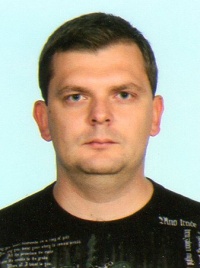 PositionFrom / ToVessel nameVessel typeDWTMEBHPFlagShipownerCrewingMotorman 1st class10.11.2010-27.04.2011Wugang AsiaBulk Carrier152020Sulzer 7RTA84M26850LiberiaZodiac maritime agencies LTD., London&mdash;Motorman 1st class10.07.2009-31.03.2010Handan steelBulk Carrier149,282Sulzer26,821LiberiaZodiac maritime agencies LTD., London&mdash;Motorman 1st class26.03.2008-10.10.2008APL LONDONContainer Ship71786MITSUI B&W84377UKZodiac maritime agencies LTD., London&mdash;Motorman 1st class10.04.2007-07.11.2007Holsatia expressContainer Ship39941MAN B&W49680UKZodiac maritime agencies LTD., London&mdash;Motorman 1st class30.10.2006-22.02.2007Flying enterpriseOSV - Offshore Supply Vessel562Stork Werkspoor1800CyprusEDT Offshore LTD, Cyprus&mdash;Deck Cadet12.11.2005-26.04.2006SantiagoMulti-Purpose Vessel2528MAN B&W1715Antigua& BarbudaBriese Schiffahrt Gmbh&Co.KG, Germany&mdash;Motorman 1st class03.07.2004-06.11.2004MayakTug Boat186Russian Diesel1200UkraineSevastopol merchant sea port&mdash;